	На Ваш запрос от 18.02.2021г № 26/2271 администрация Анучинского муниципального округа направляет отчет по социальному контракту.	На официальном сайте Анучинского муниципального округа в рубрике «Социальный контракт» размещены следующие информационные материалы  по заключению социального контракта:-  направление «Трудная жизненная ситуация» https://анучинский.рф/upload/iblock/55a/55a59cdce35b25c1b41d6185d3c22c39.pdf- направление «Поиск работы» https://анучинский.рф/upload/iblock/c2f/c2f6b64ecebd9efa6735bbf85bfbdbe7.pdf- направление «Ведение личного подсобного хозяйства» https://анучинский.рф/upload/iblock/241/241f71c4bc022f353641f53e636187e9.pdf- направление «Осуществление индивидуального предпринимательства» https://анучинский.рф/upload/iblock/042/0424798e70f07883c2e01f283a31a10e.pdf- видеоролик по социальному контракту https://disk.yandex.ru/i/OzQvPbcB28xkqw- уведомление для граждан https://анучинский.рф/upload/iblock/120/120606888787ad61c2c5ba9e19193526.doc	Информация об изменениях по назначению государственной социальной помощи на основании социального контракта представлена на Совете по инвестициям и развитию малого и среднего предпринимательства 24.03.2021г.	По состоянию на 15.04.2021г поступило 18 заявлений на госсоцпомощь на основании социального контракта, в том числе: 7 – поиск работы, 1 – открытие ИП, 10 – на преодоление ТСЖ. 	Заключено и подписано 4 социальных контракта на поиск работы: 1 – Автономное учреждение «Центр питания», 1 – ведет поиск работы, 1 – ИП «Болтик», 1 – магазин «Бальзам».Первый заместитель главыадминистрации Анучинского муниципальногоокруга                                                                                                      А.Я. ЯнчукКлыкова В.В. 8 (42362) 97-2-36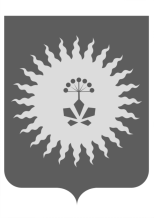 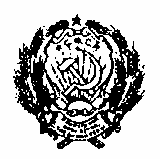 АДМИНИСТРАЦИЯ АНУЧИНСКОГО МУНИЦИПАЛЬНОГО ОКРУГАПРИМОРСКОГО КРАЯул. Лазо, 6,офис 20, с. Анучино, 692300Телефон: (42362) 91-2-01, факс: (42362)91-2-01E-mail: anuchinsky@mo.primorsky.ru АДМИНИСТРАЦИЯ АНУЧИНСКОГО МУНИЦИПАЛЬНОГО ОКРУГАПРИМОРСКОГО КРАЯул. Лазо, 6,офис 20, с. Анучино, 692300Телефон: (42362) 91-2-01, факс: (42362)91-2-01E-mail: anuchinsky@mo.primorsky.ru АДМИНИСТРАЦИЯ АНУЧИНСКОГО МУНИЦИПАЛЬНОГО ОКРУГАПРИМОРСКОГО КРАЯул. Лазо, 6,офис 20, с. Анучино, 692300Телефон: (42362) 91-2-01, факс: (42362)91-2-01E-mail: anuchinsky@mo.primorsky.ru АДМИНИСТРАЦИЯ АНУЧИНСКОГО МУНИЦИПАЛЬНОГО ОКРУГАПРИМОРСКОГО КРАЯул. Лазо, 6,офис 20, с. Анучино, 692300Телефон: (42362) 91-2-01, факс: (42362)91-2-01E-mail: anuchinsky@mo.primorsky.ru АДМИНИСТРАЦИЯ АНУЧИНСКОГО МУНИЦИПАЛЬНОГО ОКРУГАПРИМОРСКОГО КРАЯул. Лазо, 6,офис 20, с. Анучино, 692300Телефон: (42362) 91-2-01, факс: (42362)91-2-01E-mail: anuchinsky@mo.primorsky.ru АДМИНИСТРАЦИЯ АНУЧИНСКОГО МУНИЦИПАЛЬНОГО ОКРУГАПРИМОРСКОГО КРАЯул. Лазо, 6,офис 20, с. Анучино, 692300Телефон: (42362) 91-2-01, факс: (42362)91-2-01E-mail: anuchinsky@mo.primorsky.ru АДМИНИСТРАЦИЯ АНУЧИНСКОГО МУНИЦИПАЛЬНОГО ОКРУГАПРИМОРСКОГО КРАЯул. Лазо, 6,офис 20, с. Анучино, 692300Телефон: (42362) 91-2-01, факс: (42362)91-2-01E-mail: anuchinsky@mo.primorsky.ru АДМИНИСТРАЦИЯ АНУЧИНСКОГО МУНИЦИПАЛЬНОГО ОКРУГАПРИМОРСКОГО КРАЯул. Лазо, 6,офис 20, с. Анучино, 692300Телефон: (42362) 91-2-01, факс: (42362)91-2-01E-mail: anuchinsky@mo.primorsky.ru АДМИНИСТРАЦИЯ АНУЧИНСКОГО МУНИЦИПАЛЬНОГО ОКРУГАПРИМОРСКОГО КРАЯул. Лазо, 6,офис 20, с. Анучино, 692300Телефон: (42362) 91-2-01, факс: (42362)91-2-01E-mail: anuchinsky@mo.primorsky.ru АДМИНИСТРАЦИЯ АНУЧИНСКОГО МУНИЦИПАЛЬНОГО ОКРУГАПРИМОРСКОГО КРАЯул. Лазо, 6,офис 20, с. Анучино, 692300Телефон: (42362) 91-2-01, факс: (42362)91-2-01E-mail: anuchinsky@mo.primorsky.ru АДМИНИСТРАЦИЯ АНУЧИНСКОГО МУНИЦИПАЛЬНОГО ОКРУГАПРИМОРСКОГО КРАЯул. Лазо, 6,офис 20, с. Анучино, 692300Телефон: (42362) 91-2-01, факс: (42362)91-2-01E-mail: anuchinsky@mo.primorsky.ru АДМИНИСТРАЦИЯ АНУЧИНСКОГО МУНИЦИПАЛЬНОГО ОКРУГАПРИМОРСКОГО КРАЯул. Лазо, 6,офис 20, с. Анучино, 692300Телефон: (42362) 91-2-01, факс: (42362)91-2-01E-mail: anuchinsky@mo.primorsky.ru Министру министерства труда и социальной политики Приморского краяКрасицкой С.В.ул.Пушкинская, 13г, г.Владивосток, 69009114.04.202114.04.2021№№09- 1547Министру министерства труда и социальной политики Приморского краяКрасицкой С.В.ул.Пушкинская, 13г, г.Владивосток, 690091На №На № отМинистру министерства труда и социальной политики Приморского краяКрасицкой С.В.ул.Пушкинская, 13г, г.Владивосток, 690091